HOLLY HIGH SCHOOL
BOYS VARSITY GOLFHolly High School Boys Varsity Golf falls to Swartz Creek High School 169-181Wednesday, May 15, 2019
3:00 PM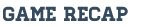 Holly lost to Swartz creek on Wednesday night. The round started during the 30 minutes of rainfall to hit Holly on Wednesday. Leading the way for Holly was Danny Mathews with a 43. Cam from Creek was low medalist with a 37. Holly will play the final Flint Metro league tournament on Monday next week.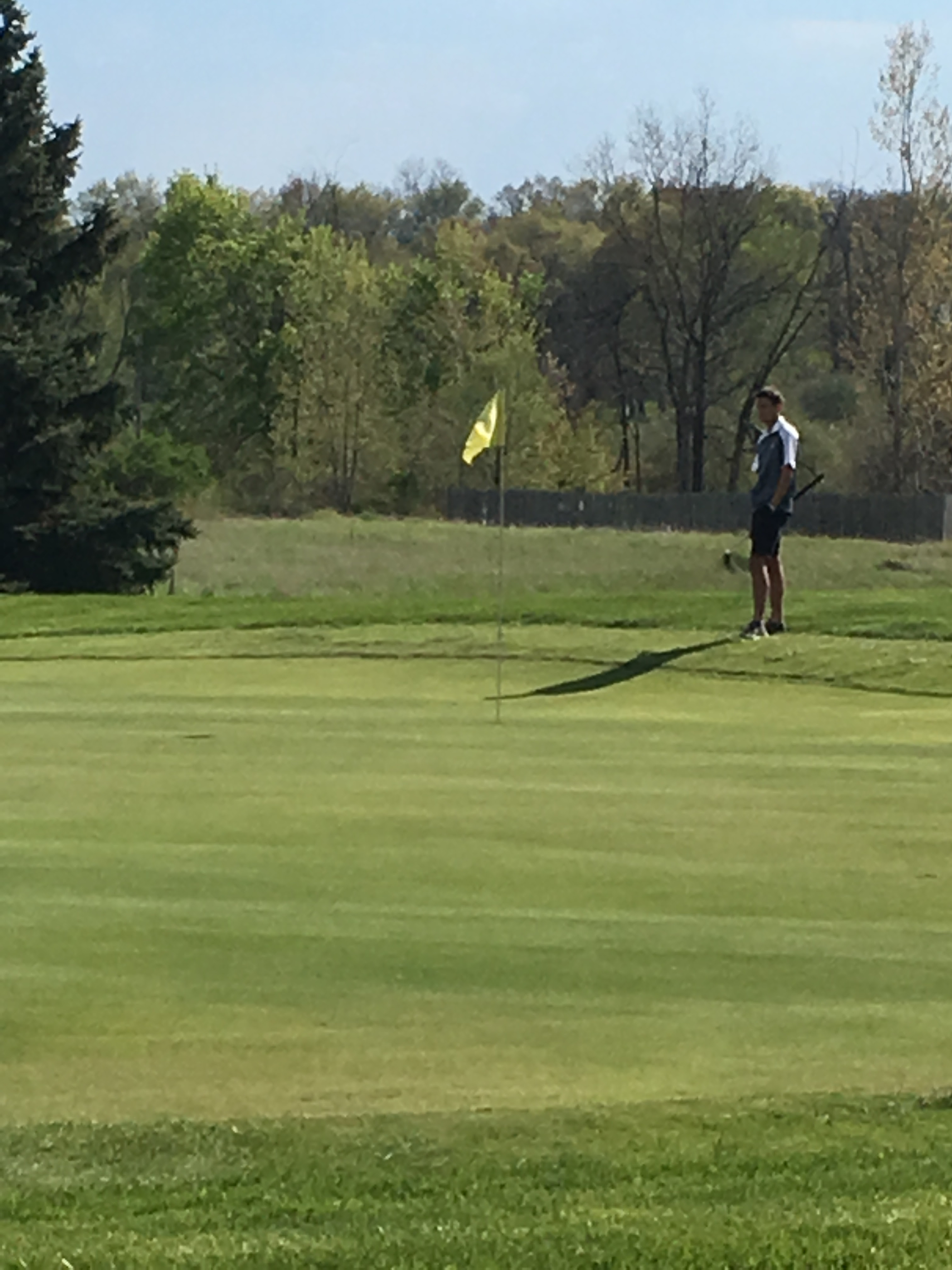 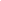 